UNIVERSIDADE DO ESTADO DE SANTA CATARINA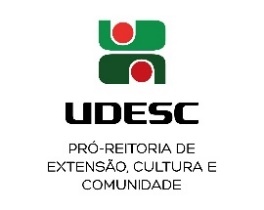 PRÓ-REITORIA DE EXENSÃO, CULTURA E COMUNIDADECOORDENADORIA DE EXTENSÃORelatório FINAL DO  Nome:Centro:Título da Ação:Coordenador da Ação:Área Temática de Enquadramento Institucional da Ação de Extensão (Escolher uma área) Área 1 – Comunicação				 Área 5 – Meio Ambiente Área 2 – Cultura					 Área 6 – SaúdeÁrea 3 – Direitos Humanos/Justiça		            Área 7 – Tecnologia/Produção Área 4 – Educação					  Área 8 -  TrabalhoPeríodo de participação da ação de extensão:Resumo: (Deve ficar entre 200 e 450 palavras)Descrição das principais atividades desenvolvidas:Dificuldades encontradas:Avaliação:Conclusão:___________________________                         ________________________________Nome e assinatura do(a) bolsista                          Nome e assinatura do(a) coordenador(a)